Педагогическое проектированиеИрек ГАЙНУТДИНОВ,директор средней школы им. П.Е.Воробьева с.Нижняя Русь Кукморского  районаПедагогическое проектирование, по мнению В.С.Безруковой, следует осуществлять в соответствии с двумя основными принципами:1. Принцип человеческих приоритетов, предполагающий подчинение проектируемых педагогических систем, педагогических процессов, ситуаций реальным потребностям, интересам и возможностям воспитанников.2. Принцип саморазвития проектируемых педагогических объектов, означающий создание их динамичными, гибкими, способными по ходу реализации к изменениям, перестройке, усложнению или упрощению.Н.Н.Павлов в своем исследовании показывает, что деятельность проектирования разворачивается, как минимум, в двух пространствах: замысла и постановки продуктивных целей, и реализации.Анализ исследований, посвященных проблеме педагогического проектирования, показывает, что существует ряд точек зрения на вопрос, касающийся этапов проектирования. Имеющиеся подходы мы считаем возможным условно разделить на три группы: с реальной апробацией проекта (Е.С.Заир-Бек, В.М.Монахов, Т.С.Шахматова, В.3.Юсупов), с мысленной апробацией проекта (В.С.Безрукова) и без его апробации (В.И.Слободчиков, Е.А.Крюкова, Е.В.Радионов).Рассмотрим подходы, включенные нами в первую группу.Е.С.Заир-Бек выделяет следующие этапы педагогического проектирования: – определение замысла;– эскиз проекта; – разработка модели действий (стратегия);– планирование реальных стратегий на уровне организации задач и исполнения условий их реализации;– организация обратной связи, оценка процесса образования;– оценка и анализ результатов;– оформление документации; 8) защита, доклад, сообщение, публикация.С точки зрения В.М.Монахова, проектировочная деятельность состоит из следующих этапов:– профессиональное понимание разработки педагогического замысла и моделирование распределения и включения ресурсов;– анализ затруднений в проекте как дидактическая проблема;– оформление продуктивной программы в проектировочную деятельность; – проектирование системы контроля деятельности, корректировка программы (проекта) по результатам критической рефлексии.В исследовании Т.С.Шахматовой представлена блок-схема проектировочной деятельности (см. схему 1), разработанная на основе современной схемы мыследеятельности «замысел – реализация – рефлексия» Н.Г.Алексеева.                                                                               Схема 1Блок-схема проектировочной деятельности Схема состоит из 4-х блоков, каждый из которых имеет свой набор компонентов и представляет особый вид деятельности. Каждый блок рассматривается с позиции получаемого результата, являющегося основанием для использования в других, связанных с ним блоках. Таким образом, каждый новый блок возникает на основе предшествующего и становится на данном этапе главным управляющим и подчиняет себе все другие.Литература.1. Безрукова В.С. Проективная педагогика [Текст] : учеб, пособие для инженер.-пед. ин-тов и индустр.-пед. техникумов /В.С.Безрукова. – Екатеринбург: Деловая книга, 1996. – 344 с. 2.Заир-Бек Е.С. Основы педагогического проектирования [Текст]: учеб. пособие для студентов педагогического бакалавриата, педагогов-практиков / Е.С. Заир-Бек. – СПб.: Просвещение, 1995. – 243 с.3.Ковалев А.Г. Психология личности [Текст] / А.Г. Ковалев. – 3-е изд., перераб. и доп. – М.: Просвещение, 1970. – 391 с.Блок IПодготовка к проектированию                        Анализ сегодняшнего состояния объекта проектирования;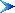                         теоретическое обоснование;                        методическое обеспечение;                        пространственно-временное обеспечение;                        материально-техническое обеспечение;                       правовое обеспечение.                        Анализ сегодняшнего состояния объекта проектирования;                        теоретическое обоснование;                        методическое обеспечение;                        пространственно-временное обеспечение;                        материально-техническое обеспечение;                       правовое обеспечение.Результат:Обоснование необходимости проектирования и создание его ресурсного обеспеченияБлок IIЗамысел (создание проекта)                        Индивидуальное и коллективное самоопределение;                         создание профессиональной команды;                        установление границ проектирования;                        выбор системообразующего фактора;                          концептуализация проектного замысла;                        программирование;                         планирование.                        Индивидуальное и коллективное самоопределение;                         создание профессиональной команды;                        установление границ проектирования;                        выбор системообразующего фактора;                          концептуализация проектного замысла;                        программирование;                         планирование.Результат:Проект педагогической системы, зафиксированный в проектной документации (концепции, программа, план)Блок IIIРеализация проектного замысла                        Построение совместности реализаторов проекта;                          создание ресурсного обеспечения проекта;                        определение путей реализации проекта;                        апробация проекта;                        Построение совместности реализаторов проекта;                          создание ресурсного обеспечения проекта;                        определение путей реализации проекта;                        апробация проекта;Результат:Осуществление перехода образовательной системы в новое качествоБлок IVРефлексия                        Экспертиза результатов реализации проекта;                         соотнесение реального состояния объекта с исходным замыслом;                        оценка эффективности реализации проекта.                        Экспертиза результатов реализации проекта;                         соотнесение реального состояния объекта с исходным замыслом;                        оценка эффективности реализации проекта.Результат:Корректировка проекта, принятие решения о его использовании и развитии